X Międzykulturowy Festiwal Folklorystyczny – Zagłębie i Sąsiedzi 2018KARTA	ZGŁOSZENIA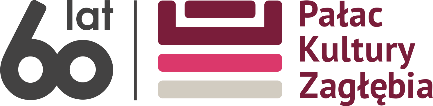 udziału w KIERMASZU SZTUKI LUDOWEJ21-22 kwietnia 2018 r.Wystawca:osoba fizyczna 			osoba prawna 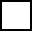 Nazwisko i imię lub nazwa firmy: 	Adres:	Telefon:	E-mail:	Wyrażam zgodę na przetwarzanie moich danych osobowych w celu organizacji i przeprowadzenia X Międzykulturowego Festiwalu Folklorystycznego – „Zagłębie i Sąsiedzi”. Dane osobowe będą przetwarzane zgodnie z zasadami określonymi w ustawie z dnia 29 sierpnia 1997 roku o ochronie danych osobowych (DZ.U. z 2016 r., poz. 922 t.j. z późn. zm.). Administratorem podanych danych od 5.02.2018 r. do 31.07.2018 r. jest Pałac Kultury Zagłębia z siedzibą w Dąbrowie Górniczej przy Placu Wolności 1, w tym czasie mam prawo wglądu w dane osobowe i ich edycję, a także żądać zaprzestania ich przetwarzania.Data i podpis:	Opis twórczości prezentowanej podczas Kiermaszu:		Nie zapewniamy stoiska, w przypadku potrzeby korzystania z prądu prosimy zabrać przedłużacz.Dodatkowe potrzeby:	Akredytacja za udział w Kiermaszu: 20,00 zł.wpłata na konto PKZ 85 1240 4272 1111 0000 4835 1254 z dopiskiem KIERMASZ.Dane do FAKTURY za akredytację (obowiązkowo):Nazwa wystawcy:	Adres:	NIP:	Termin nadsyłania zgłoszeń oraz wpłaty akredytacji upływają dnia 16.04.2018 r.Wniesiona przez Uczestnika opłata nie podlega zwrotowi w przypadku rezygnacji z udziału w Kiermaszu po 17.04.2018 r.Klauzula dotycząca autorskich praw majątkowych, wizerunku i danych osobowych:Wystawca, twórca ludowy, udziela zezwolenia na rozpowszechnianie swojego wizerunku i stoiska, utrwalonego za pomocą wszelkich technik fotograficznych i nagraniowych, do wykorzystania w celu promocji Festiwalu i Kiermaszu oraz działań marketingowych PKZ.Oświadczam, że akceptuję warunki udziału w Kiermaszu Sztuki Ludowej.data i podpis